Sdružení hasičů Čech, Moravy a Slezska 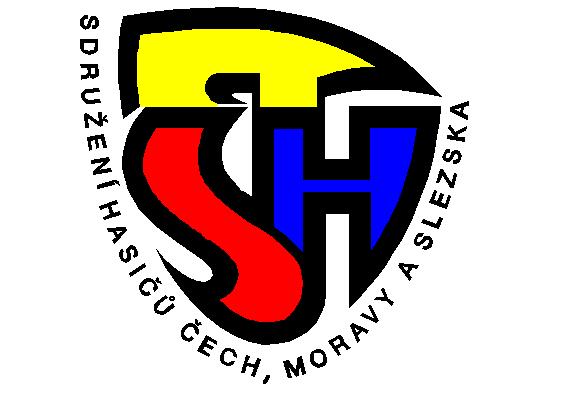 Okresní sdružení hasičů DomažliceBřetislavova 243– 344 01 Domažlice – tel: 379 722 480 Pozvánka na školení preventistů              Okresní odborná rada prevence  OSH Domažlice ve spolupráci s HZS Pk, územní odbor Domažlice si Vás dovoluje pozvat na školení preventistů SDH a preventistů obecních úřadů.Termín:                         2.4.2016 od 9.00 hod.  Místo konání:               zasedací místnost SDH Domažlice Program:  1.   Zákon o Požární ochraně                   2.   Vyhláška o Požární ochraně                   3.   Normy ČSNŠkolitel:            Mjr. Petr Kincler- HZS Domažlice                               p. Zdeněk Květon-vedoucí OORP    Za OORP OSH Domažlice                                                            Za OSH Domažlice          Zdeněk Květon                                                                             Václav Kalčík          Vedoucí OORP                                                                                    starosta                       